上海外国语大学贤达经济人文学院网络教学互动平台使用手册（学生版）2017年08月30日目录1 学习空间	11.1登录系统	11.2学习空间	12 通知	33课程学习	34 资料	55 考试	66 讨论	87 答疑	88 进度	101 学习空间1.1登录系统第一种方式：通过网址http://xdjw.fanya.chaoxing.com/portal；第二种方式：进入“学校官网—教务处—应用平台--在线课程平台（超星）”以上两种方式,都可以打开上海外国语大学贤达经济人文学院网络教学互动平台(以下简称超星平台)窗口,如下图：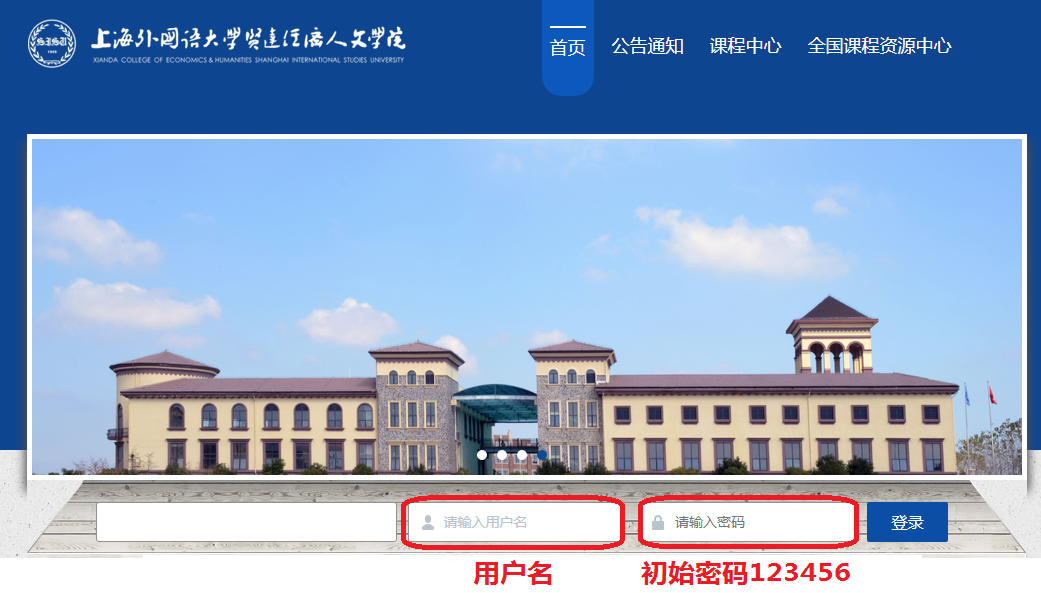 用户名：学号初始密码：123456（首次登录成功后请修改密码、绑定手机号）点击【登录】，点击【学习空间】，即可登录系统。1.2学习空间系统登录成功后点击“学习空间”，如图：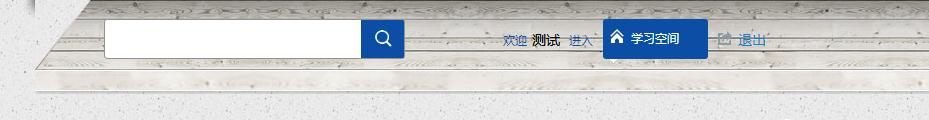 进入学习空间后如图所示：左侧为个人信息和空间应用，学生可自由设置个人信息、管理应用。右侧是本学期相对于要学习的课程。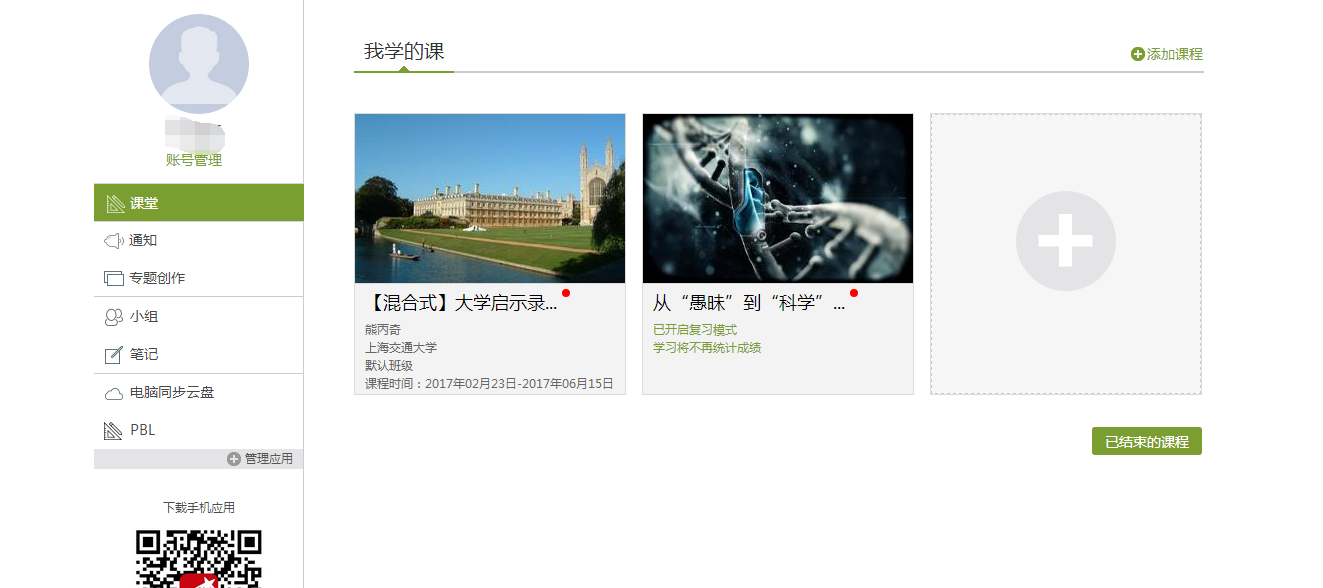 点击学习空间的课程，即可进入每门课程的学习空间。如图下所示：学习空间界面可显示学习进度。空间中还包括了统计，资料互动课堂，作业，考试和讨论功能。在界面右侧，同学们可以参与讨论，查看通知，查看同学，下面分别进行介绍。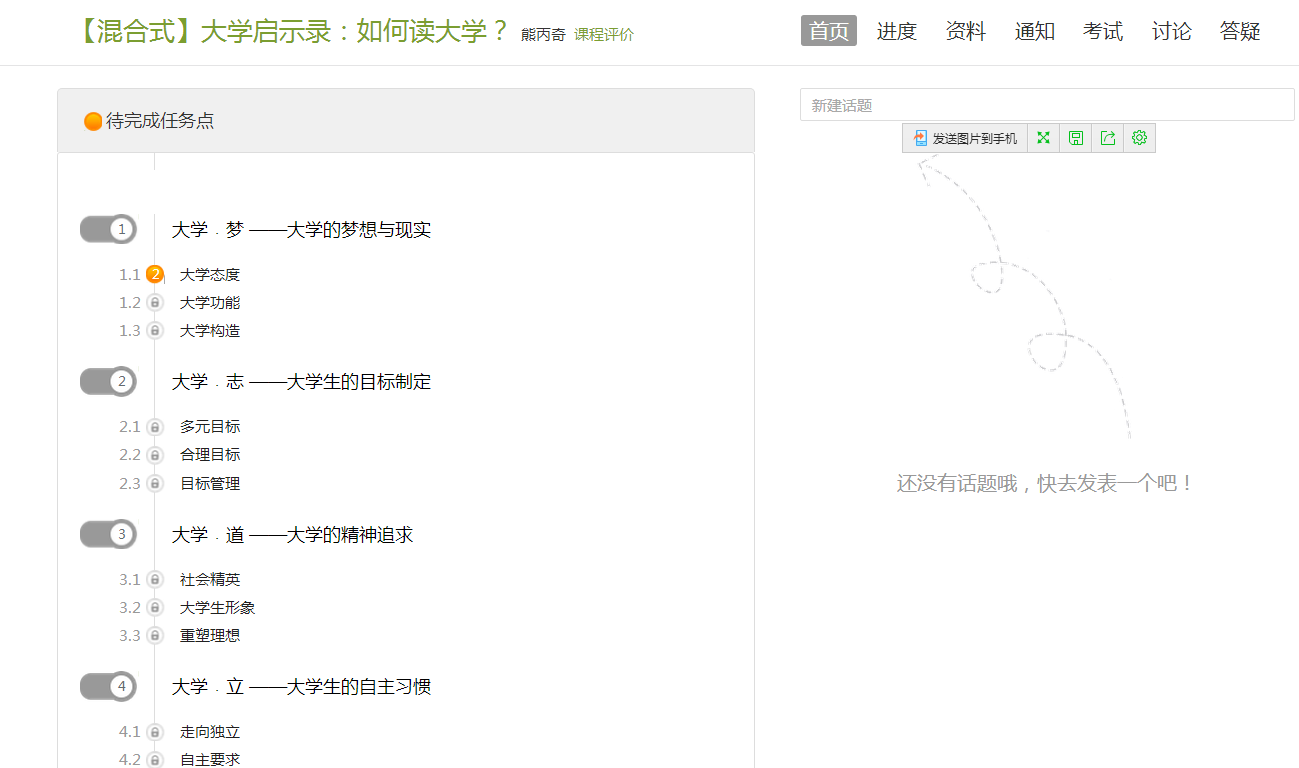 2 通知在学习页面的导航上点击通知，即可查看最新的通知。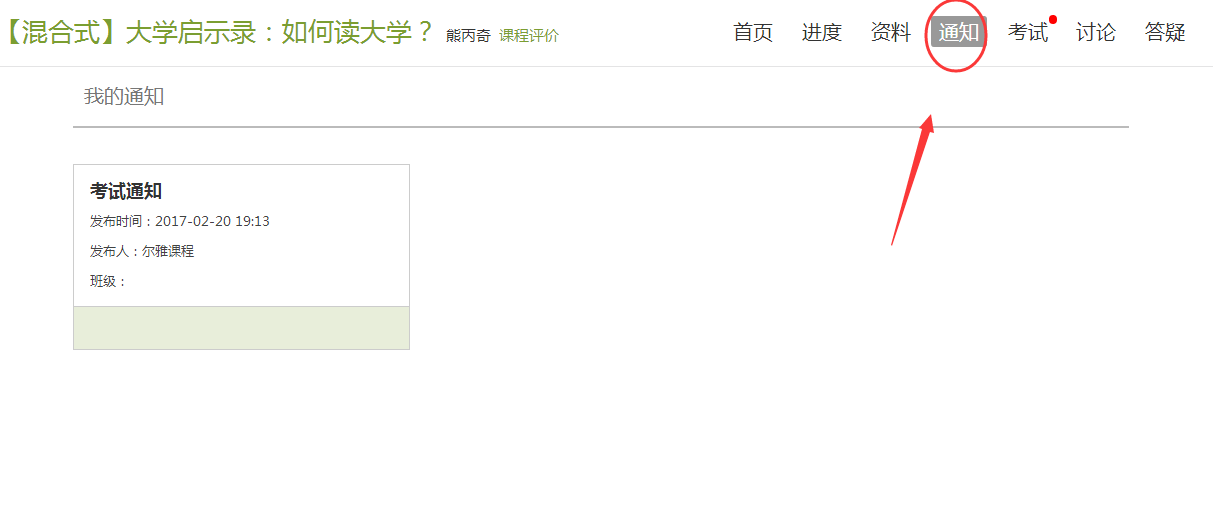 3课程学习以徽州文化为例，点击章节知识点名称，即可进行课程学习，可以按照自己的学习进度进行课程的学习。学习进度在课程目录右侧显示。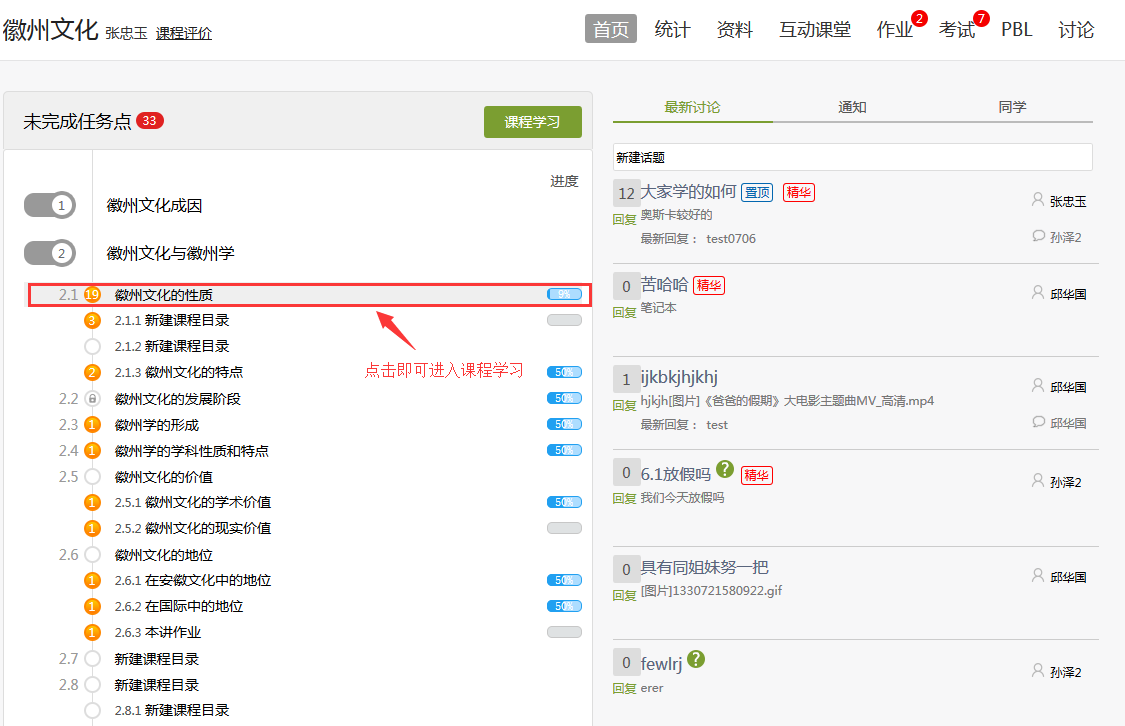 进入课程学习后，学习页面如下图所示。主要是课程内容，右侧是章节目录，其中进度点显示为橙色则代表未完成，绿色代表已完成。视频学习：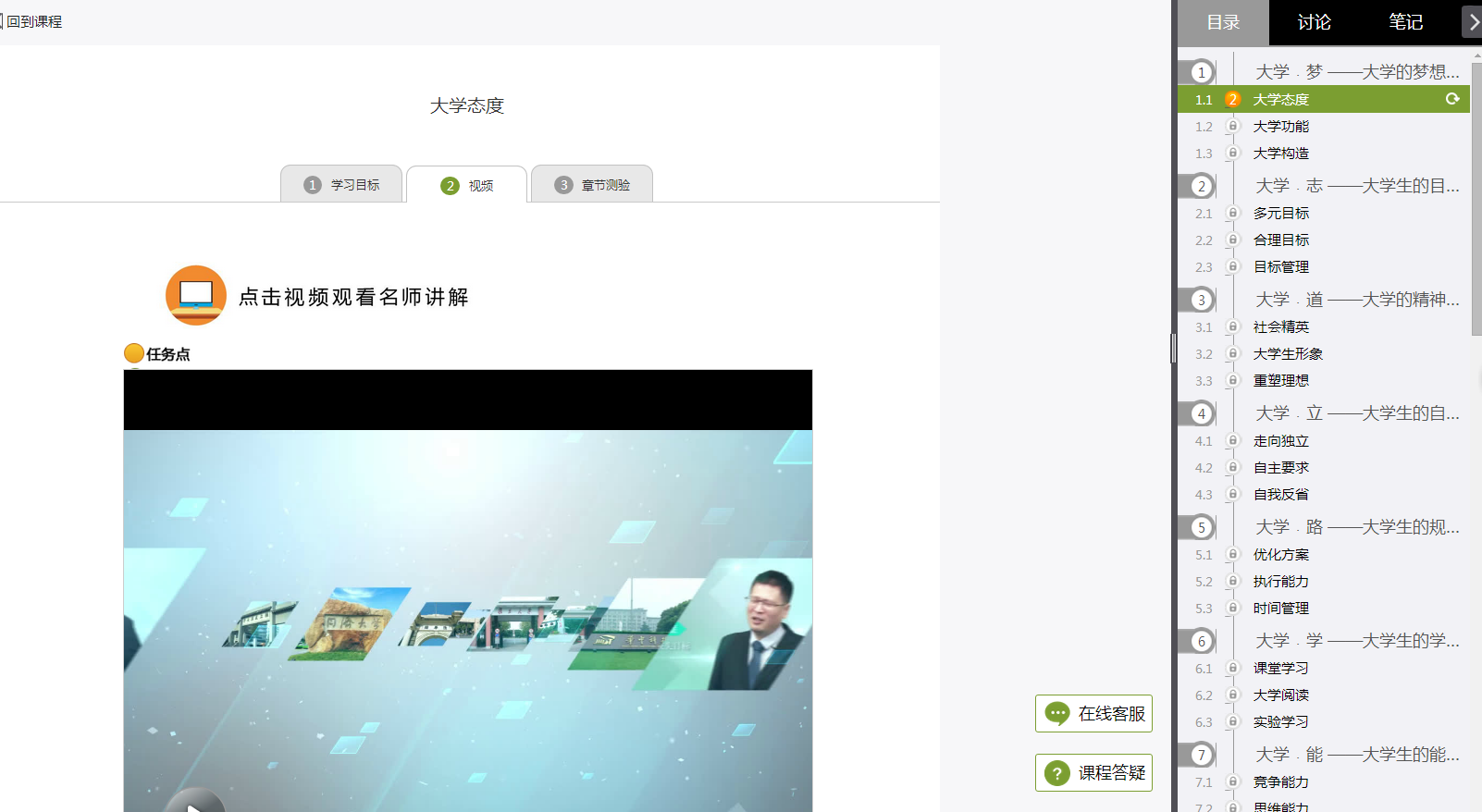 章节测验：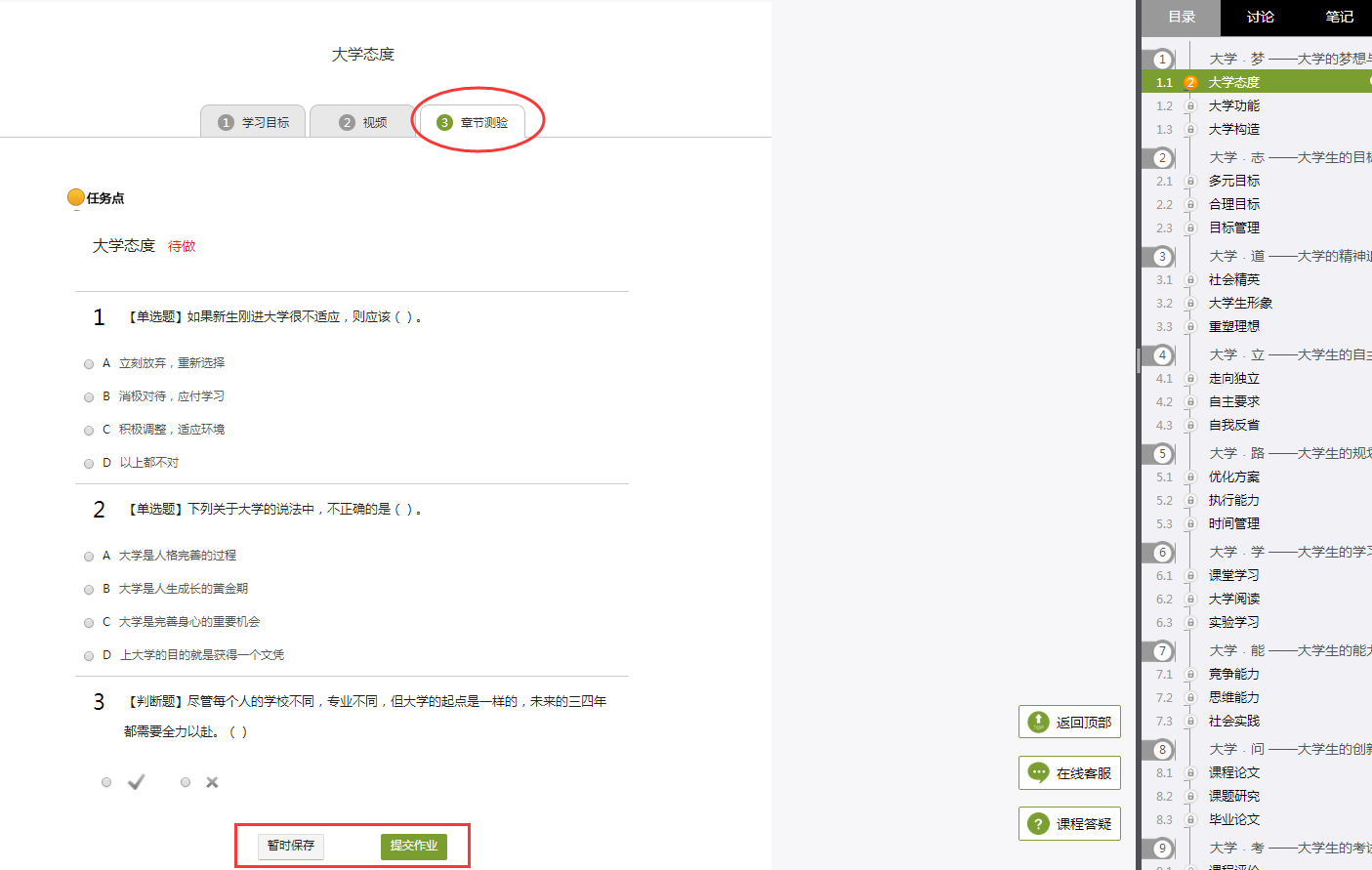 在学习过程中，同学们可以随时与老师或者其他同学进行讨论。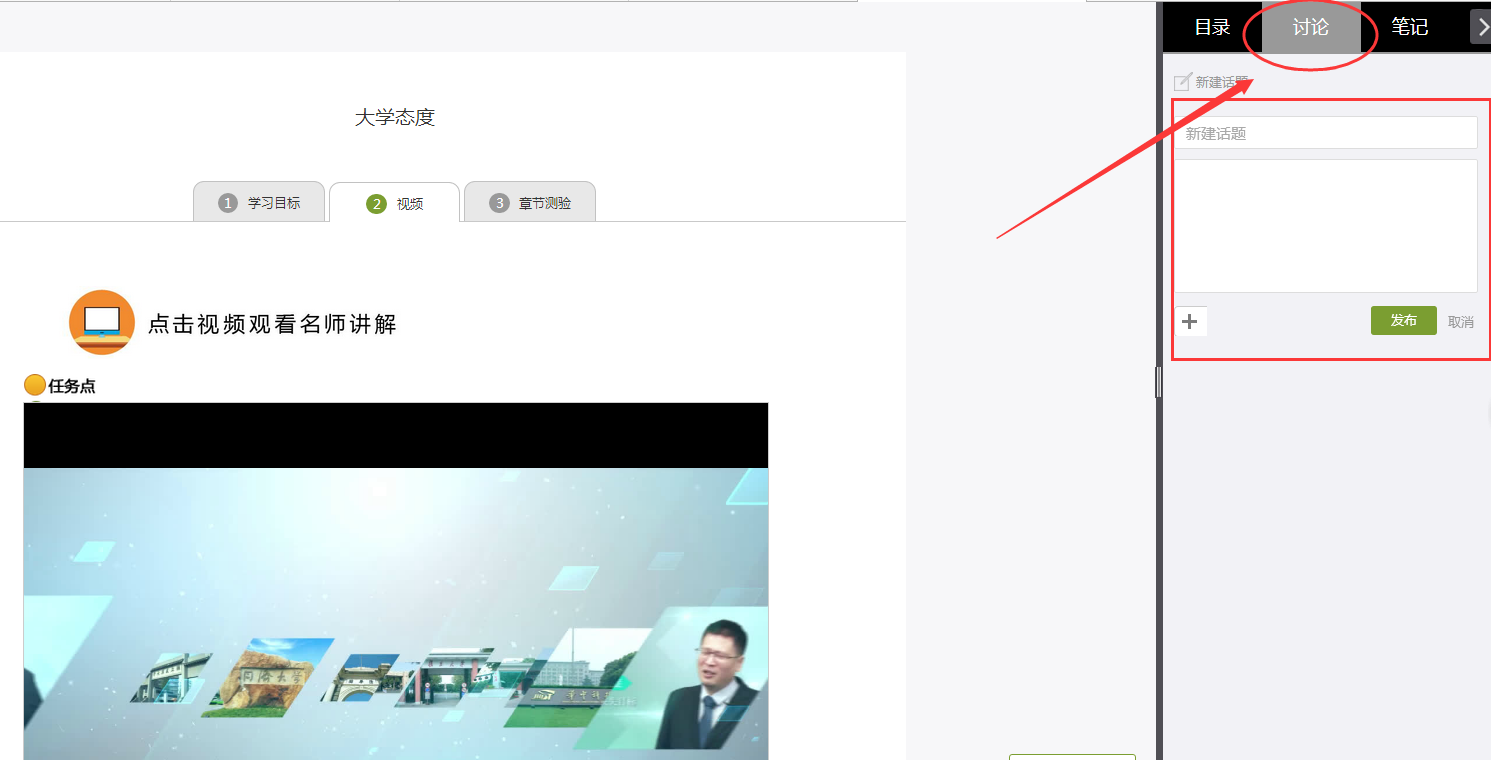 同学可以随时添加自己的学习笔记，体会，心得，方便日后温习时查阅。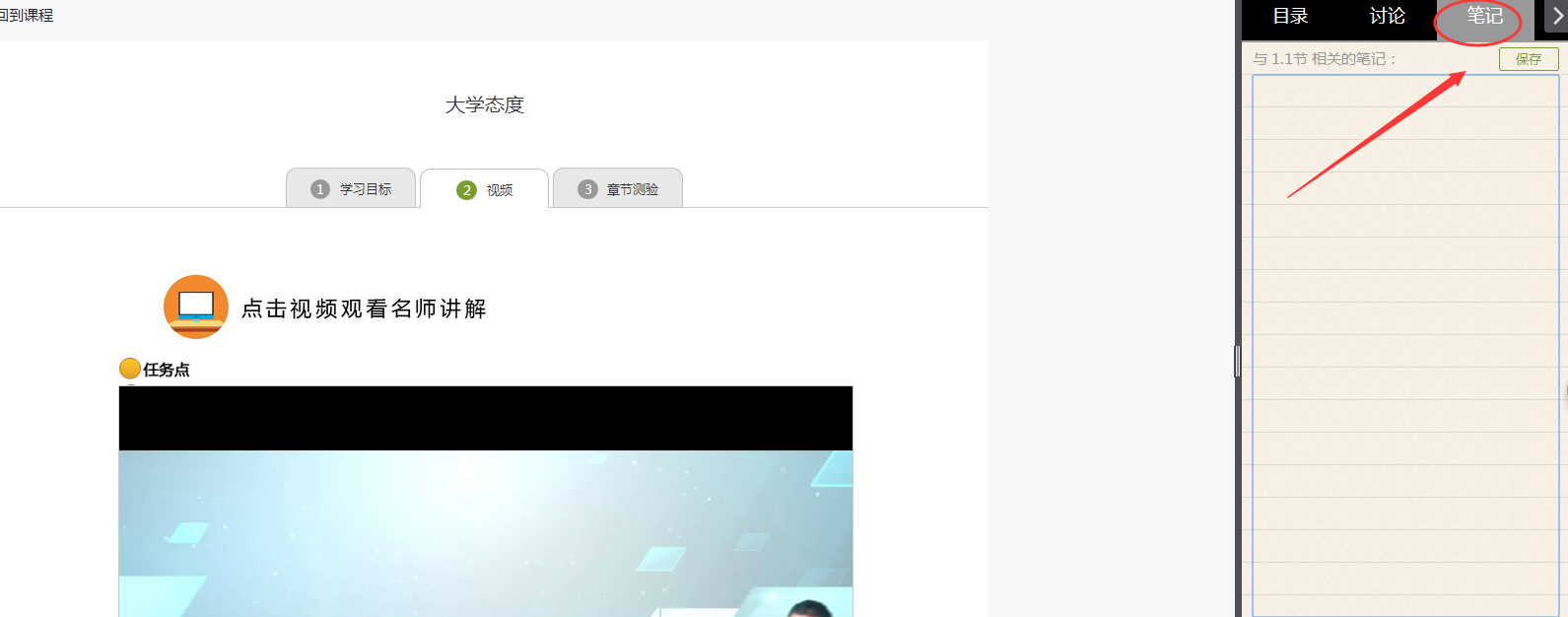 4 资料在右上角导航栏中点击资料进入资料界面，可查看教师端推送过来的学习资料、教材教参、推荐视频。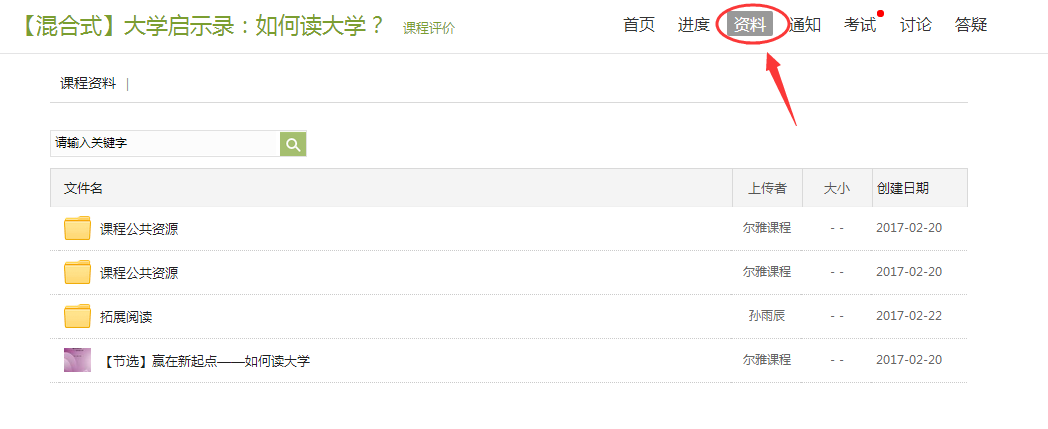 5 考试在课程空间内，点击导航栏的考试，进入考试界面，如图所示。考试需要完成考试条件才能开启。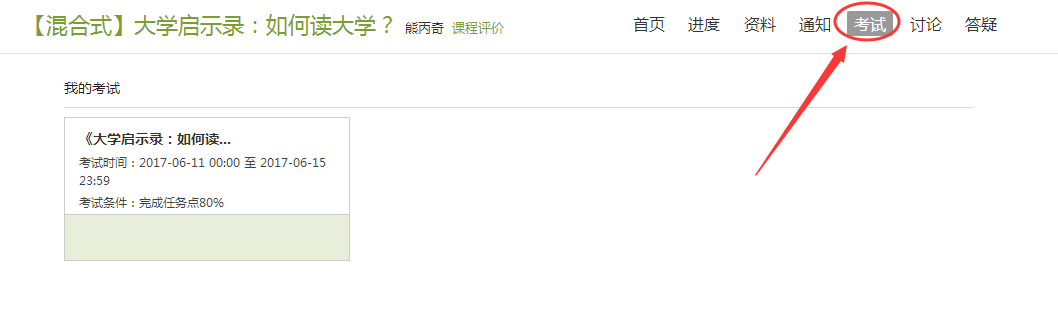 点击去测试进入考试，界面如图所示，由老师设置考试时长以及考试题型。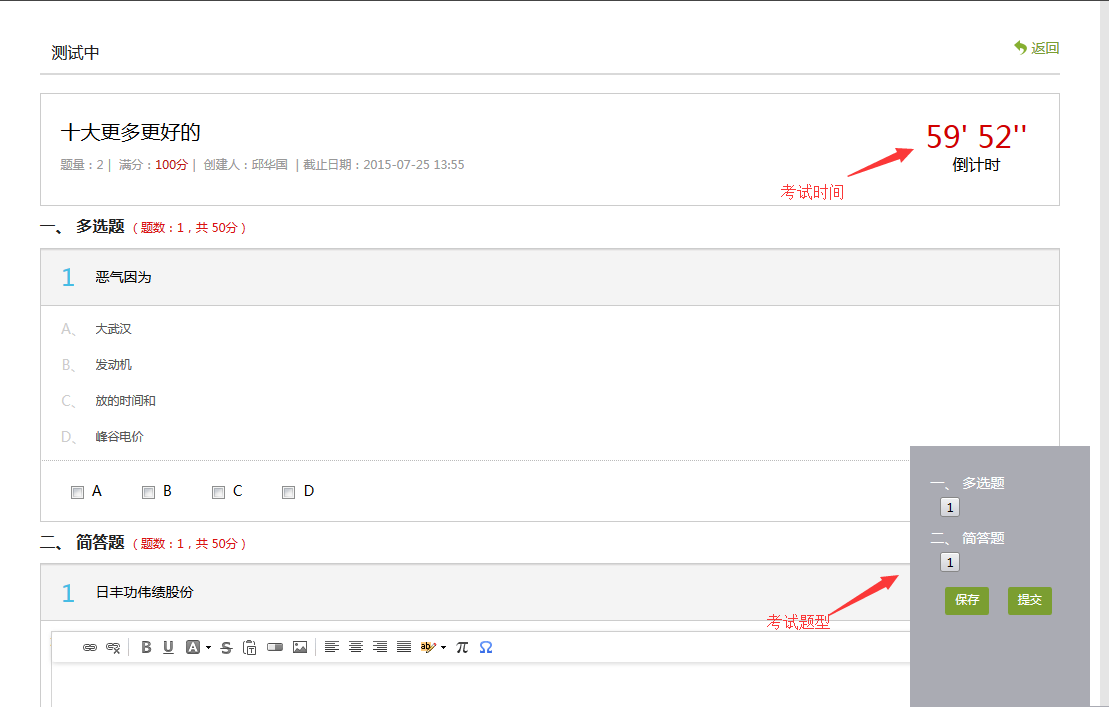 考试完成，老师批阅试卷后，学生可以查看自己的考试成绩。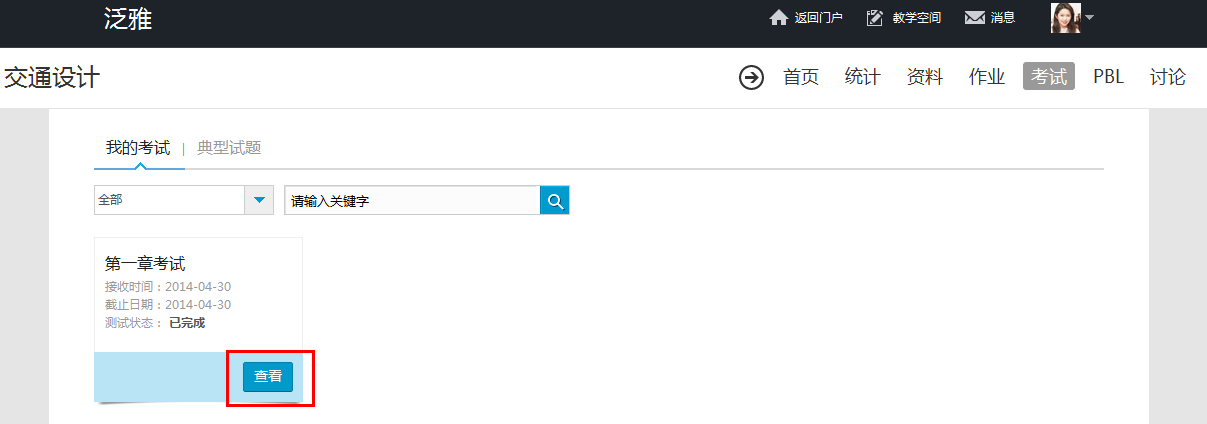 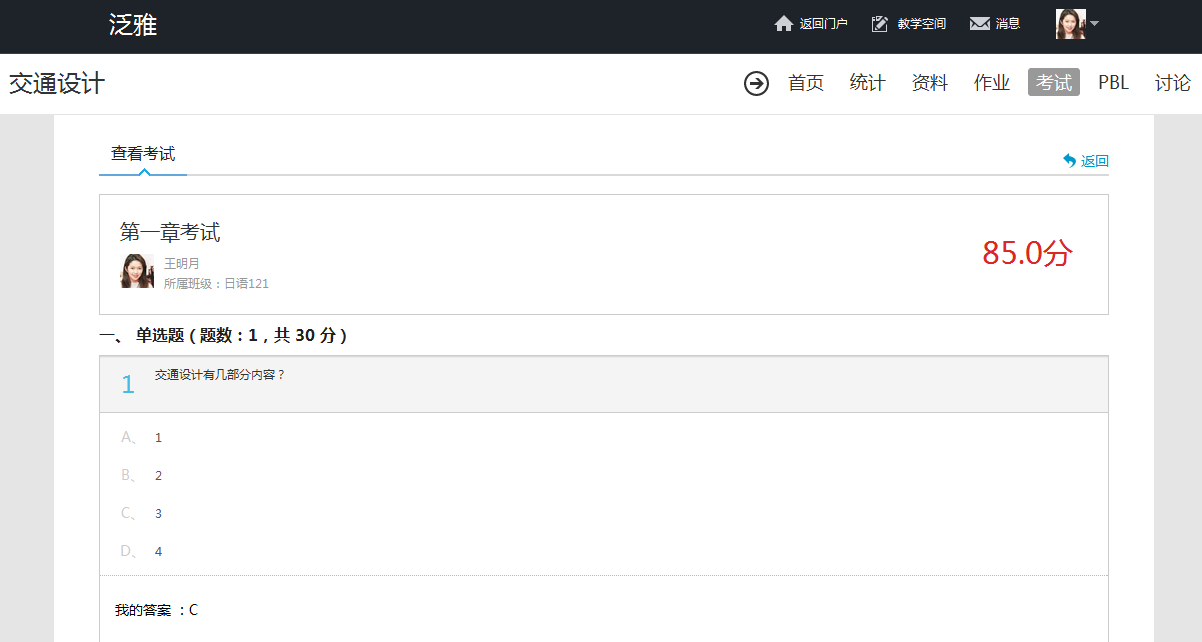 6 讨论在课程空间的导航栏中点击讨论，即可进入讨论界面，学生可以在任何章节新建讨论话题，也可以在已有话题中点击回复参与讨论，老师可以对学生谈论内容加精处理，加精后的讨论显示为精华，以便学生筛选查看。除此之外，还有问答，我发表的和我回复的三个筛选条件。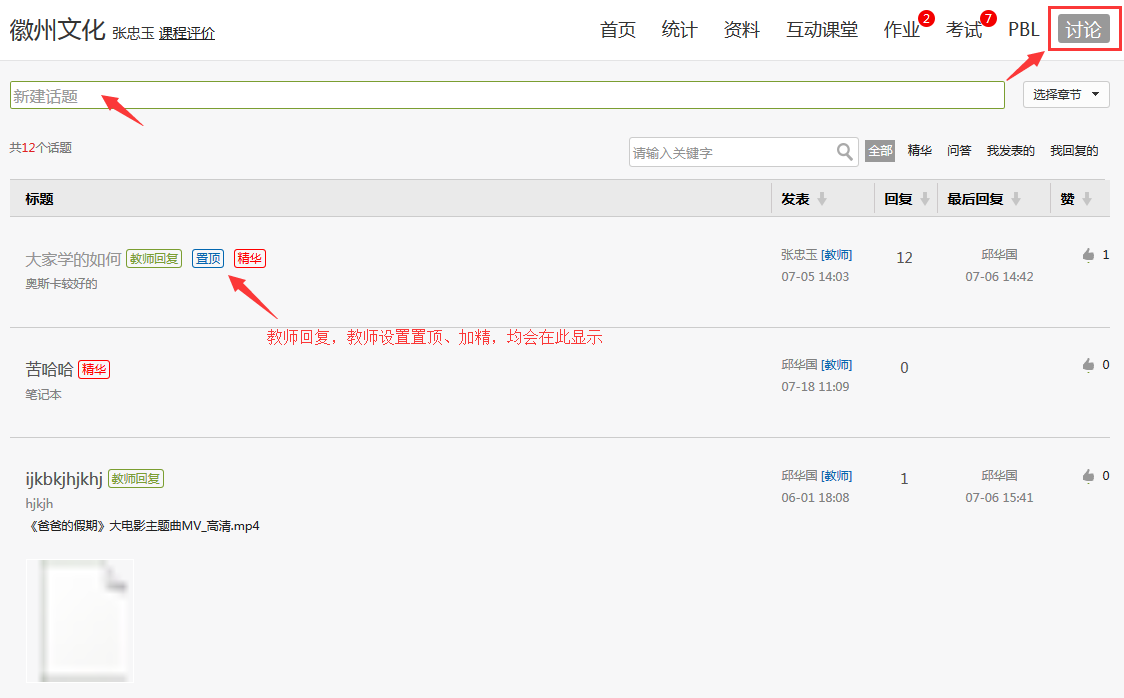 7 答疑在课程空间的导航栏中点击答疑，即可进入答疑界面，系统可以对学生学习中不懂的问题进行答疑。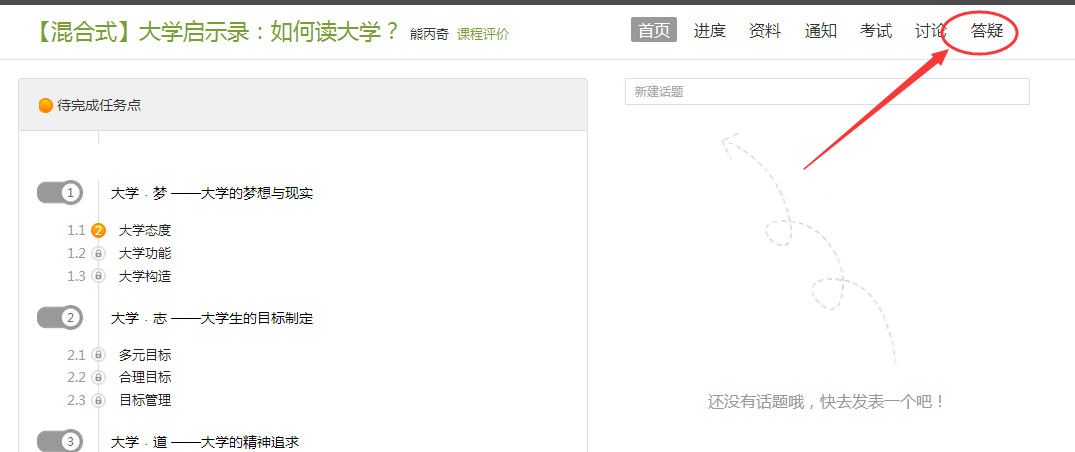 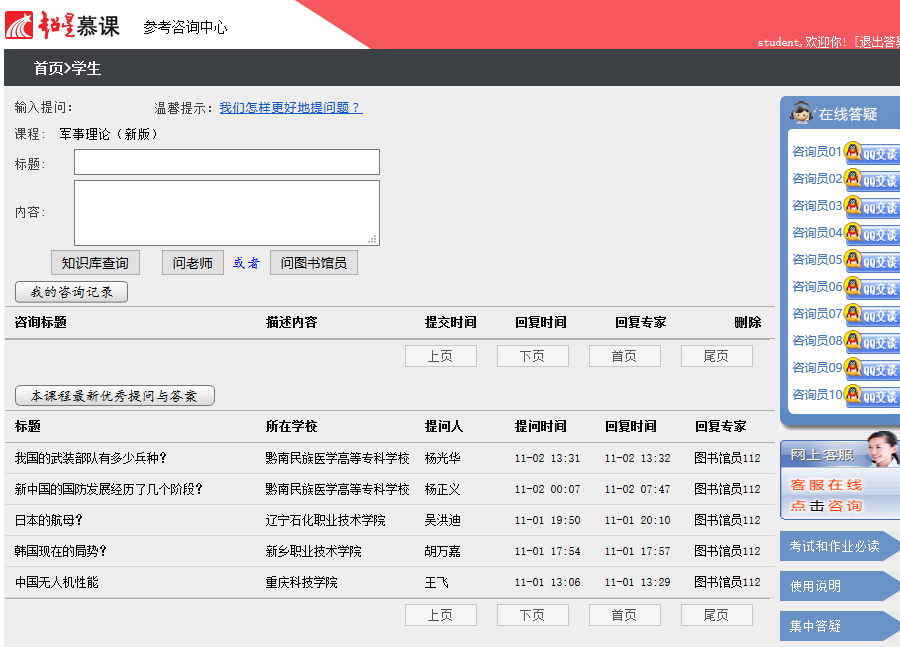 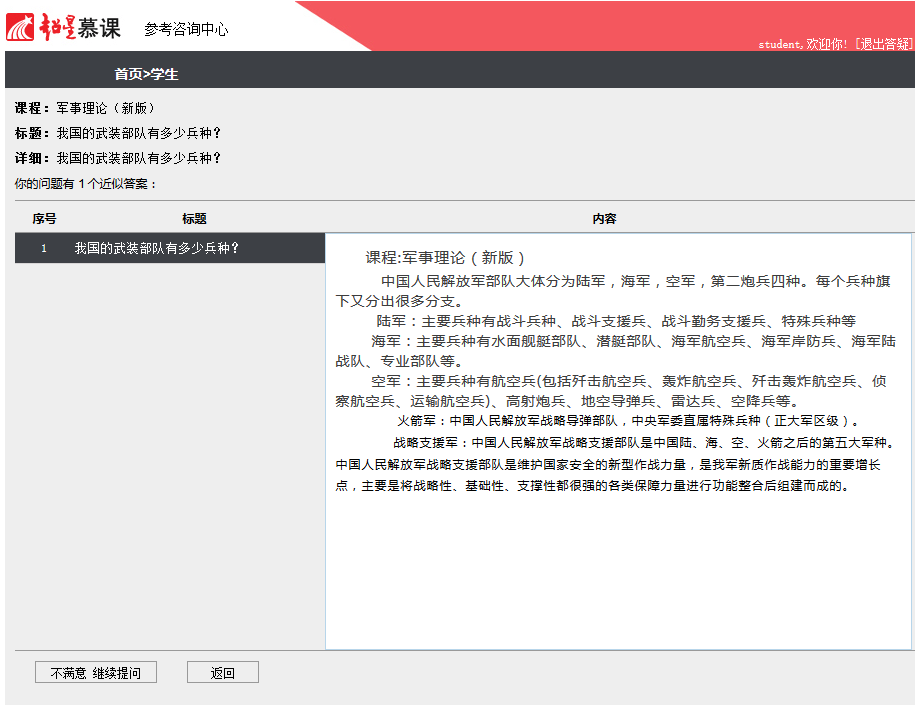 8 进度在右上角导航栏中点击“进度”按钮即可进入统计界面，学生在统计页面可查看自己的学习进度情况。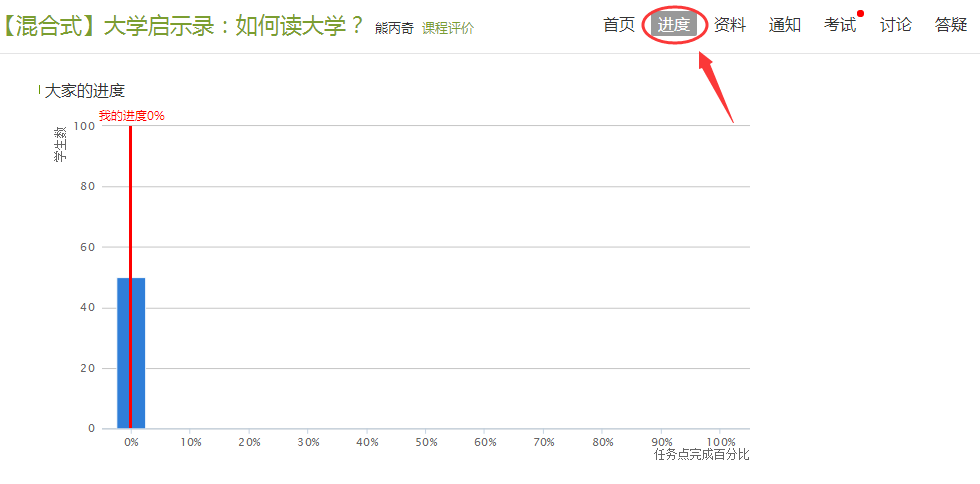 